广发安富回报灵活配置混合型证券投资基金2017年第3季度报告2017年9月30日基金管理人：广发基金管理有限公司基金托管人：中国邮政储蓄银行股份有限公司报告送出日期：二〇一七年十月二十七日§1  重要提示基金管理人的董事会及董事保证本报告所载资料不存在虚假记载、误导性陈述或重大遗漏，并对其内容的真实性、准确性和完整性承担个别及连带责任。 基金托管人中国邮政储蓄银行股份有限公司根据本基金合同规定，于2017年10月25日复核了本报告中的财务指标、净值表现和投资组合报告等内容，保证复核内容不存在虚假记载、误导性陈述或者重大遗漏。 基金管理人承诺以诚实信用、勤勉尽责的原则管理和运用基金资产，但不保证基金一定盈利。 基金的过往业绩并不代表其未来表现。投资有风险，投资者在作出投资决策前应仔细阅读本基金的招募说明书。 本报告中财务资料未经审计。本报告期自2017年7月1日起至9月30日止。§2  基金产品概况§3  主要财务指标和基金净值表现3.1 主要财务指标单位：人民币元注：（1）所述基金业绩指标不包括持有人认购或交易基金的各项费用，计入费用后实际收益水平要低于所列数字。（2）本期已实现收益指基金本期利息收入、投资收益、其他收入（不含公允价值变动收益）扣除相关费用后的余额，本期利润为本期已实现收益加上本期公允价值变动收益。3.2 基金净值表现本报告期基金份额净值增长率及其与同期业绩比较基准收益率的比较1、广发安富回报混合A：2、广发安富回报混合C：3.2.2　自基金合同生效以来基金累计净值增长率变动及其与同期业绩比较基准收益率变动的比较广发安富回报灵活配置混合型证券投资基金累计净值增长率与业绩比较基准收益率的历史走势对比图(2015年12月29日至2017年9月30日)1．广发安富回报混合A：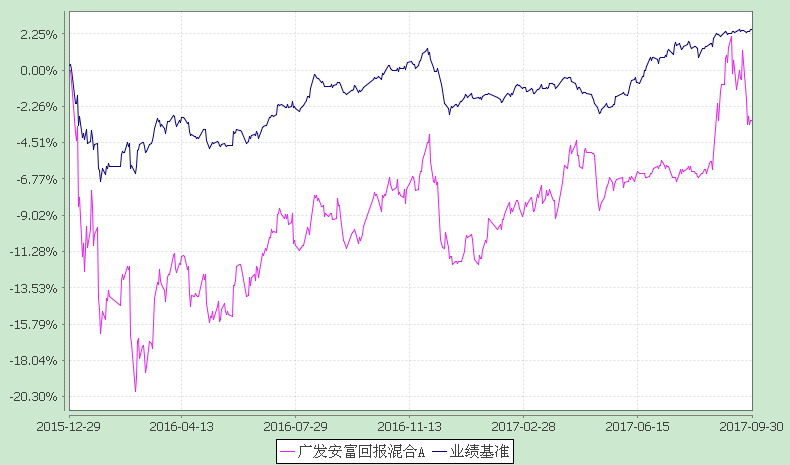 2．广发安富回报混合C：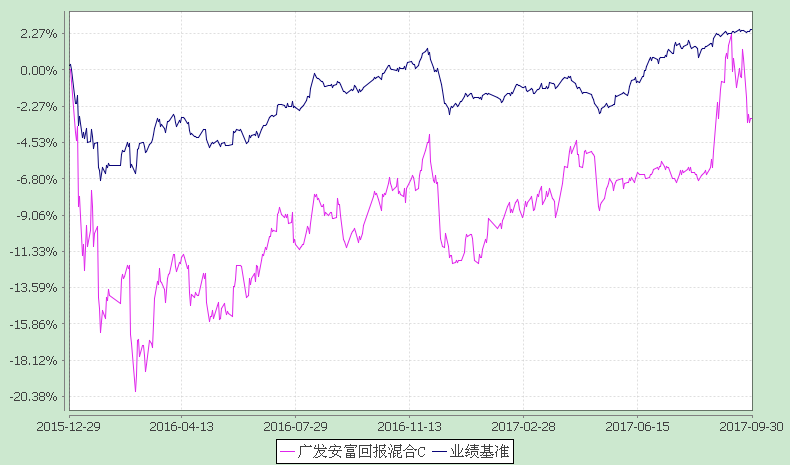 §4  管理人报告4.1 基金经理（或基金经理小组）简介注：1.“任职日期”和“离职日期”指公司公告聘任或解聘日期。2.证券从业的含义遵从行业协会《证券业从业人员资格管理办法》的相关规定。4.2报告期内本基金运作遵规守信情况说明本报告期内，本基金管理人严格遵守《中华人民共和国证券投资基金法》及其配套法规、《广发安富回报灵活配置混合型证券投资基金基金合同》和其他有关法律法规的规定，本着诚实信用、勤勉尽责的原则管理和运用基金资产，在严格控制风险的基础上，为基金份额持有人谋求最大利益。本报告期内基金运作合法合规，无损害基金持有人利益的行为，基金的投资管理符合有关法规及基金合同的规定。4.3 公平交易专项说明 公平交易制度的执行情况公司通过建立科学、制衡的投资决策体系，加强交易分配环节的内部控制，并通过实时的行为监控与及时的分析评估，保证公平交易原则的实现。在投资决策的内部控制方面，公司制度规定投资组合投资的股票必须来源于备选股票库，重点投资的股票必须来源于核心股票库。公司建立了严格的投资授权制度，投资组合经理在授权范围内可以自主决策，超过投资权限的操作需要经过严格的审批程序。在交易过程中，中央交易部按照“时间优先、价格优先、比例分配、综合平衡”的原则，公平分配投资指令。监察稽核部风险控制岗通过投资交易系统对投资交易过程进行实时监控及预警，实现投资风险的事中风险控制；稽核岗通过对投资、研究及交易等全流程的独立监察稽核，实现投资风险的事后控制。本报告期内，上述公平交易制度总体执行情况良好，不同的投资组合受到了公平对待，未发生任何不公平的交易事项。4.3.2 异常交易行为的专项说明本公司原则上禁止不同投资组合之间（完全按照有关指数的构成比例进行证券投资的投资组合除外）或同一投资组合在同一交易日内进行反向交易。如果因应对大额赎回等特殊情况需要进行反向交易的，则需经公司领导严格审批并留痕备查。本投资组合为主动型开放式基金。本报告期内，本投资组合与本公司管理的其他主动型投资组合未发生过同日反向交易的情况；与本公司管理的被动型投资组合发生过同日反向交易的情况，但成交较少的单边交易量不超过该证券当日成交量的5%。这些交易不存在任何利益输送的嫌疑。4.4报告期内基金的投资策略和运作分析配合清盘，对持仓品种进行清仓操作。4.5报告期内基金的业绩表现广发安富A类本报告期净值增长率为3.19%，广发安富C类本报告期净值增长率为3.41%,同期业绩比较基准收益率为1.78%。4.6报告期内基金持有人数或基金资产净值预警说明本报告期内，本基金存在连续二十个工作日基金资产净值低于五千万的情形。基金管理人已向中国证监会报告此情形并将采取适当措施。§5  投资组合报告5.1 报告期末基金资产组合情况5.2 报告期末按行业分类的股票投资组合 5.2.1报告期末按行业分类的境内股票投资组合5.2.2报告期末按行业分类的港股通投资股票投资组合本基金本报告期末未持有通过港股通投资的股票。5.3 报告期末按公允价值占基金资产净值比例大小排序的前十名股票投资明细5.4 报告期末按债券品种分类的债券投资组合本基金本报告期末未持有债券。5.5 报告期末按公允价值占基金资产净值比例大小排序的前五名债券投资明细本基金本报告期末未持有债券。5.6　报告期末按公允价值占基金资产净值比例大小排序的前十名资产支持证券投资明细本基金本报告期末未持有资产支持证券。5.7 报告期末按公允价值占基金资产净值比例大小排序的前五名贵金属投资明细本基金本报告期末未持有贵金属。5.8报告期末按公允价值占基金资产净值比例大小排序的前五名权证投资明细本基金本报告期末未持有权证。5.9 报告期末本基金投资的股指期货交易情况说明（1）本基金本报告期末未持有股指期货。 （2）本基金本报告期内未进行股指期货交易。5.10报告期末本基金投资的国债期货交易情况说明（1）本基金本报告期末未持有国债期货。（2）本基金本报告期内未进行国债期货交易。5.11投资组合报告附注5.11.1本基金投资的前十名证券的发行主体在本报告期内没有出现被监管部门立案调查，或在报告编制日前一年内受到公开谴责、处罚的情形。5.11.2报告期内本基金投资的前十名股票未超出基金合同规定的备选股票库。5.11.3其他各项资产构成5.11.4报告期末持有的处于转股期的可转换债券明细本基金本报告期末未持有处于转股期的可转换债券。5.11.5报告期末前十名股票中存在流通受限情况的说明§6  开放式基金份额变动单位：份§7基金管理人运用固有资金投资本基金情况7.1 基金管理人运用固有资金投资本基金交易明细本报告期内，基金管理人不存在运用固有资金（认）申购、赎回或买卖本基金的情况。§8 影响投资者决策的其他重要信息8.1 报告期内单一投资者持有基金份额比例达到或超过20%的情况8.2 影响投资者决策的其他重要信息截至2017年8月10日，广发安富回报灵活配置混合型证券投资基金（以下简称“本基金”）已出现了连续60 个工作日基金资产净值低于5000 万元的基金合同终止事由，为维护基金份额持有人利益，根据基金合同约定，无需召开基金份额持有人大会，本基金管理人决定终止本基金合同并于2017年8月23日起进入基金财产清算程序。本基金的最后运作日为2017年8月22日，自2017年8月23日起，本基金进入清算程序，终止办理申购、赎回、转换（转入和转出）以及定期定额及不定额投资等业务。投资者可以登陆广发基金管理有限公司网站（www.gffunds.com.cn）或拨打广发基金管理有限公司全国统一客户服务号码95105828（免长途话费）咨询相关情况。§9 备查文件目录9.1备查文件目录（一）中国证监会批准广发安富回报灵活配置混合型证券投资基金募集的文件（二）《广发安富回报灵活配置混合型证券投资基金基金合同》（三）《广发基金管理有限公司开放式基金业务规则》（四）《广发安富回报灵活配置混合型证券投资基金托管协议》（五）法律意见书（六）基金管理人业务资格批件、营业执照（七）基金托管人业务资格批件、营业执照9.2存放地点广州市海珠区琶洲大道东1号保利国际广场南塔31-33楼9.3查阅方式1.书面查阅：查阅时间为每工作日8:30-11:30，13:30-17:00。投资者可免费查阅，也可按工本费购买复印件；2.网站查阅：基金管理人网址：http://www.gffunds.com.cn。投资者如对本报告有疑问，可咨询本基金管理人广发基金管理有限公司，咨询电话95105828或020-83936999，或发电子邮件：services@gf-funds.com.cn。广发基金管理有限公司二〇一七年十月二十七日基金简称广发安富回报混合广发安富回报混合基金主代码002107002107基金运作方式契约型开放式契约型开放式基金合同生效日2015年12月29日2015年12月29日报告期末基金份额总额3,835,437.72份3,835,437.72份投资目标本基金在严格控制风险和保持资产流动性的基础上，通过对不同资产类别的优化配置，充分挖掘市场潜在的投资机会，力求实现基金资产的长期稳健增值。本基金在严格控制风险和保持资产流动性的基础上，通过对不同资产类别的优化配置，充分挖掘市场潜在的投资机会，力求实现基金资产的长期稳健增值。投资策略本基金在研究宏观经济基本面、政策面和资金面等多种因素的基础上，判断宏观经济运行所处的经济周期及趋势，分析不同政策对各类资产的市场影响，评估股票、债券及货币市场工具等大类资产的估值水平和投资价值，根据大类资产的风险收益特征进行灵活配置，确定合适的资产配置比例，并适时进行调整。本基金在研究宏观经济基本面、政策面和资金面等多种因素的基础上，判断宏观经济运行所处的经济周期及趋势，分析不同政策对各类资产的市场影响，评估股票、债券及货币市场工具等大类资产的估值水平和投资价值，根据大类资产的风险收益特征进行灵活配置，确定合适的资产配置比例，并适时进行调整。业绩比较基准30%×沪深300指数收益率＋70%×中证全债指数收益率。30%×沪深300指数收益率＋70%×中证全债指数收益率。风险收益特征本基金是混合型基金，其预期收益及风险水平高于货币市场基金和债券型基金，低于股票型基金，属于中高收益风险特征的基金。本基金是混合型基金，其预期收益及风险水平高于货币市场基金和债券型基金，低于股票型基金，属于中高收益风险特征的基金。基金管理人广发基金管理有限公司广发基金管理有限公司基金托管人中国邮政储蓄银行股份有限公司中国邮政储蓄银行股份有限公司下属分级基金的基金简称广发安富回报混合A广发安富回报混合C下属分级基金的交易代码002107002108报告期末下属分级基金的份额总额3,725,377.18份110,060.54份主要财务指标报告期(2017年7月1日-2017年9月30日)报告期(2017年7月1日-2017年9月30日)主要财务指标广发安富回报混合A广发安富回报混合C1.本期已实现收益13,110.32712.182.本期利润71,824.303,352.303.加权平均基金份额本期利润0.00640.00624.期末基金资产净值3,611,330.48106,809.645.期末基金份额净值0.9690.970阶段净值增长率①净值增长率标准差②业绩比较基准收益率③业绩比较基准收益率标准差④①－③②－④过去三个月3.19%0.79%1.78%0.17%1.41%0.62%阶段净值增长率①净值增长率标准差②业绩比较基准收益率③业绩比较基准收益率标准差④①－③②－④过去三个月3.41%0.79%1.78%0.17%1.63%0.62%姓名职务任本基金的基金经理期限任本基金的基金经理期限证券从业年限说明姓名职务任职日期离任日期证券从业年限说明张芊本基金的基金经理；广发纯债债券基金的基金经理；广发聚鑫债券基金的基金经理；广发集鑫债券基金的基金经理；广发安宏回报混合基金的基金经理；广发鑫裕混合基金的基金经理；广发集裕债券基金的基金经理；广发集丰债券基金的基金经理；广发集安债券基金的基金经理；广发集源债券基金的基金经理；固定收益投资总监、固定收益部总经理2015-12-292017-08-2216年女，中国籍，金融学硕士、MBA，持有中国证券投资基金业从业证书，2001年6月至2012年2月曾在中国银河证券研究中心、中国人保资产管理有限公司、工银瑞信基金管理有限公司和长盛基金管理有限公司从事固定收益类投研工作，2012年2月起任广发基金管理有限公司固定收益部总经理，2012年12月14日起任广发纯债债券基金的基金经理，2013年7月12日起任广发聚鑫债券基金的基金经理，2015年11月23日至2016年12月7日任广发聚盛混合基金的基金经理，2015年12月25日起任广发集鑫债券基金的基金经理，2015年12月29日任广发安富回报混合基金的基金经理，2015年12月30日至2017年2月5日任广发安宏回报混合基金的基金经理，2016年3月1日起任广发鑫裕混合基金的基金经理，2016年5月11日起任广发集裕债券基金的基金经理，2016年5月30日起任广发基金管理有限公司固定收益投资总监，2016年11月1日起任广发集丰债券基金的基金经理，2017年1月20日起任广发集安债券和广发集源债券基金的基金经理。序号项目金额(元)占基金总资产的比例(%)1权益投资1,714,355.3746.11其中：股票1,714,355.3746.112固定收益投资--其中：债券--资产支持证券--3贵金属投资--4金融衍生品投资--5买入返售金融资产--其中：买断式回购的买入返售金融资产--6银行存款和结算备付金合计1,889,800.5850.837其他各项资产114,005.373.078合计3,718,161.32100.00代码行业类别公允价值（元）占基金资产净值比例（％）A农、林、牧、渔业--B采矿业--C制造业1,714,355.3746.11D电力、热力、燃气及水生产和供应业--E建筑业--F批发和零售业--G交通运输、仓储和邮政业--H住宿和餐饮业--I信息传输、软件和信息技术服务业--J金融业--K房地产业--L租赁和商务服务业--M科学研究和技术服务业--N水利、环境和公共设施管理业--O居民服务、修理和其他服务业--P教育--Q卫生和社会工作--R文化、体育和娱乐业--S综合--合计1,714,355.3746.11序号股票代码股票名称数量(股)公允价值(元)占基金资产净值比例(％)1603823百合花36,764734,544.7219.762002859洁美科技16,665628,770.4516.913002860星帅尔7,980351,040.209.44序号名称金额(元)1存出保证金113,559.472应收证券清算款-3应收股利-4应收利息445.905应收申购款-6其他应收款-7待摊费用-8其他-9合计114,005.37序号股票代码股票名称流通受限部分的公允价值(元)占基金资产净值比例(%)流通受限情况说明1603823百合花734,544.7219.76重大事项停牌2002859洁美科技628,770.4516.91重大事项停牌3002860星帅尔351,040.209.44重大事项停牌项目广发安富回报混合A广发安富回报混合C本报告期期初基金份额总额17,650,567.73908,682.41本报告期基金总申购份额73,587.0611,737.78减：本报告期基金总赎回份额13,998,777.61810,359.65本报告期基金拆分变动份额--本报告期期末基金份额总额3,725,377.18110,060.54投资者类别  报告期内持有基金份额变化情况报告期内持有基金份额变化情况报告期内持有基金份额变化情况报告期内持有基金份额变化情况报告期内持有基金份额变化情况报告期末持有基金情况报告期末持有基金情况投资者类别  序号持有基金份额比例达到或者超过20%的时间区间期初份额申购份额赎回份额持有份额份额占比机构120170701-2017082116,037,606.17-13,000,000.003,037,606.1779.20%产品特有风险报告期内，本基金存在单一投资者持有份额比例达到或超过20%的情况，由此可能导致的特有风险主要包括：当投资者持有份额占比较为集中时，个别投资者的大额赎回可能会对基金资产运作及净值表现产生较大影响；极端情况下基金管理人可能无法及时变现基金资产以应对投资者的赎回申请；若个别投资者大额赎回后本基金出现连续六十个工作日基金资产净值低于 5000 万元，基金还可能面临转换运作方式、与其他基金合并或者终止基金合同等情形。本基金管理人将对基金的大额申赎进行审慎评估并合理应对，完善流动性风险管控机制，切实保护持有人利益。